Asistentes: Fátima Cano  Ortega, Lidia Castellano Alcedo, Mª  Teresa Galán  Cardoso, Patricia Gómez Delgado, Rosa Mª Martínez Valera, Mª de la  O Pérez Calvo  Herrera, Encarnación Pozo González, Blanca  Mª  Ramírez   Ruíz, Francisco Javier Rico Gómez, Patricia Romay Medina y Adelaida  Ruíz Monje.Puntos abordados:1. Informaciones previas.	Se informa al claustro de las cosas que ya están hechas a cerca de las Comunidades de Aprendizaje y lo que aún nos queda por hacer.2. Actividades a realizar.	Se ha elaborado el proyecto del curso que nos ocupa y ya está subido en Colabora 3.0. Se invita al claustro a que se vaya metiendo en esta plataforma y que suban una foto de perfil por ir haciendo todo más cercano. No es obligatorio, pero sería una buena forma de comenzar. 	A diferencia de años anteriores donde había que meterse en Colabora 3.0 para presentarse e indicar que se pretendía con esta formación, entre otras cosas, en este curso solo se pedirá una actividad que habrá que realizarla antes del 15 de marzo y que consistirá en entrar en una comunidad que no sea la nuestra pero que pertenezca a esa red formativa, meterse en  un centro que esté trabajando como nosotros y compartir con todos algo que nos sirva de lo que estén llevando a cabo.3. Finalidad del proyecto de formación.	Esta formación tiene como finalidad elaborar el proyecto de Comunidad de Aprendizaje que se tiene que entregar a finales de febrero.4. Tipos de sesiones. 	Vamos a diseñar el calendario de reuniones. Cuando ya lo tengamos lo pasaremos.	Habrá tanto sesiones presenciales como otras en las que simplemente habrá que leer un documento y se hará una puesta en común.	Mañana tendremos una sesión donde nos visitará Amparo, asesora que ya estuvo el curso pasado, y que nos hablará de los pasos a seguir en la elaboración del proyecto que nos ocupa.5. Certificación. 	Dependerá de las sesiones y reuniones que tengamos, pero girará en torno a 40 – 60 horas.Decisiones acordadas:Meterse en Colabora 3.0 para leer el Proyecto.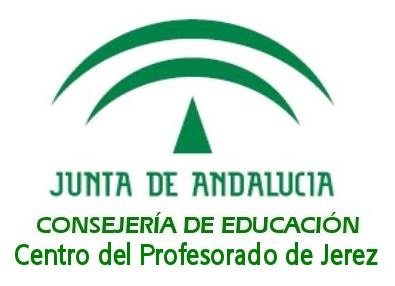 Acta de sesión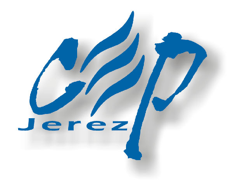 Título de la Formación en CentroCOMUNIDADES DE APRENDIZAJECOMUNIDADES DE APRENDIZAJECOMUNIDADES DE APRENDIZAJECentro educativoCEIP. Virgen del MarCEIP. Virgen del MarCEIP. Virgen del MarCoordinador/aRosa María Martínez ValeraRosa María Martínez ValeraRosa María Martínez ValeraFecha11-12-2017Hora16:00 – 17:00